◎ 지원기관 및 기금용도 지정 출연금을 은행 계좌로 입금할 경우 ▪ 농협은행 948-01-090555【예금주 : (재)부산대학교발전기금】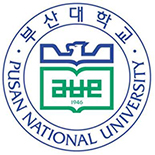 부산대학교 발전기금 참여 약정서개인 참여   성  명 :                              주민등록번호 :    직장명 :                              직위 :    학교와의 관계 :  □동문  □교직원  □독지가  □학부모(자녀성명       ,       학과   학번)   성  명 :                              주민등록번호 :    직장명 :                              직위 :    학교와의 관계 :  □동문  □교직원  □독지가  □학부모(자녀성명       ,       학과   학번)회사, 기관 및 단체 참여   상호, 기관명 :                              대표자명 :          사업자등록번호 :                                                                * 사업자등록증 사본 첨부   상호, 기관명 :                              대표자명 :          사업자등록번호 :                                                                * 사업자등록증 사본 첨부연락처   우편물 수령 ( □자택 / □직장 )   주소 :    E-mail :    자택전화 :                 직장전화 :             휴대폰 :    우편물 수령 ( □자택 / □직장 )   주소 :    E-mail :    자택전화 :                 직장전화 :             휴대폰 : 출연 약정   약정금액 :  일금                     원 ( ￦                   )   약정금액 :  일금                     원 ( ￦                   )출연 약정  □ 일시납 :      년    월    일  □ 분할납 :     년   월  ～    년   월 (    )회              (              )원씩  매월 (    )일출연 약정   지원 기관 및 용도   지원 기관 및 용도출연 약정   지원방법 :  □원금사용    □원금보존(이자사용)  기금명칭                             지원방법 :  □원금사용    □원금보존(이자사용)  기금명칭                          개인정보동의'개인정보보호법' 제15조(개인정보의 수집․이용), 제17조(개인정보의 제공), 제18조(개인정보의 이용․제공제한) 등에 의해 보호되고 있는 개인정보 자료를 (재)부산대학교발전기금에서 수집 및 이용하는 것에 동의합니다.또한 동의를 거부할 권리도 있다는 사실에 대해서도 인지하고 있습니다.∙정보 수집ㆍ이용 목적 : 발전기금 기부자 관리 및 기부금영수증 발급, 관련법령에 근거한 보유기관 이용 및 다른 기관(국세청 등) 제공∙정보 수집․이용 항목 : 성명, 주민등록번호, 근무처, 주소, 전화번호, 휴대폰번호, 전자우편, 기부내역, 학적정보(학번, 학적상태, 졸업년도, 대학, 학과), 금융정보(은행명, 계좌번호 등)∙보유기간 : 준영구∙단. 개인정보동의 거부 시 기부처리 및 예우, 기부금영수증 발급 등 서비스 제공 등이 제한 될 수 있습니다.             동의인                         (서명 또는 인)'개인정보보호법' 제15조(개인정보의 수집․이용), 제17조(개인정보의 제공), 제18조(개인정보의 이용․제공제한) 등에 의해 보호되고 있는 개인정보 자료를 (재)부산대학교발전기금에서 수집 및 이용하는 것에 동의합니다.또한 동의를 거부할 권리도 있다는 사실에 대해서도 인지하고 있습니다.∙정보 수집ㆍ이용 목적 : 발전기금 기부자 관리 및 기부금영수증 발급, 관련법령에 근거한 보유기관 이용 및 다른 기관(국세청 등) 제공∙정보 수집․이용 항목 : 성명, 주민등록번호, 근무처, 주소, 전화번호, 휴대폰번호, 전자우편, 기부내역, 학적정보(학번, 학적상태, 졸업년도, 대학, 학과), 금융정보(은행명, 계좌번호 등)∙보유기간 : 준영구∙단. 개인정보동의 거부 시 기부처리 및 예우, 기부금영수증 발급 등 서비스 제공 등이 제한 될 수 있습니다.             동의인                         (서명 또는 인)부산대학교 발전기금 조성에 참여하고자 위와 같이 출연할 것을 약정합니다. 년       월      일약정인                           (서명 또는 인)(재)부산대학교발전기금 귀중부산대학교 발전기금 조성에 참여하고자 위와 같이 출연할 것을 약정합니다. 년       월      일약정인                           (서명 또는 인)(재)부산대학교발전기금 귀중부산대학교 발전기금 조성에 참여하고자 위와 같이 출연할 것을 약정합니다. 년       월      일약정인                           (서명 또는 인)(재)부산대학교발전기금 귀중재단법인부산대학교 발전기금PNU Development Foundation(46241) 부산광역시 금정구 부산대학로63번길 2       http://fund.pusan.ac.krTel : 051-510-1293      Fax : 051-583-2750      E­mail : fund@pusan.ac.kr